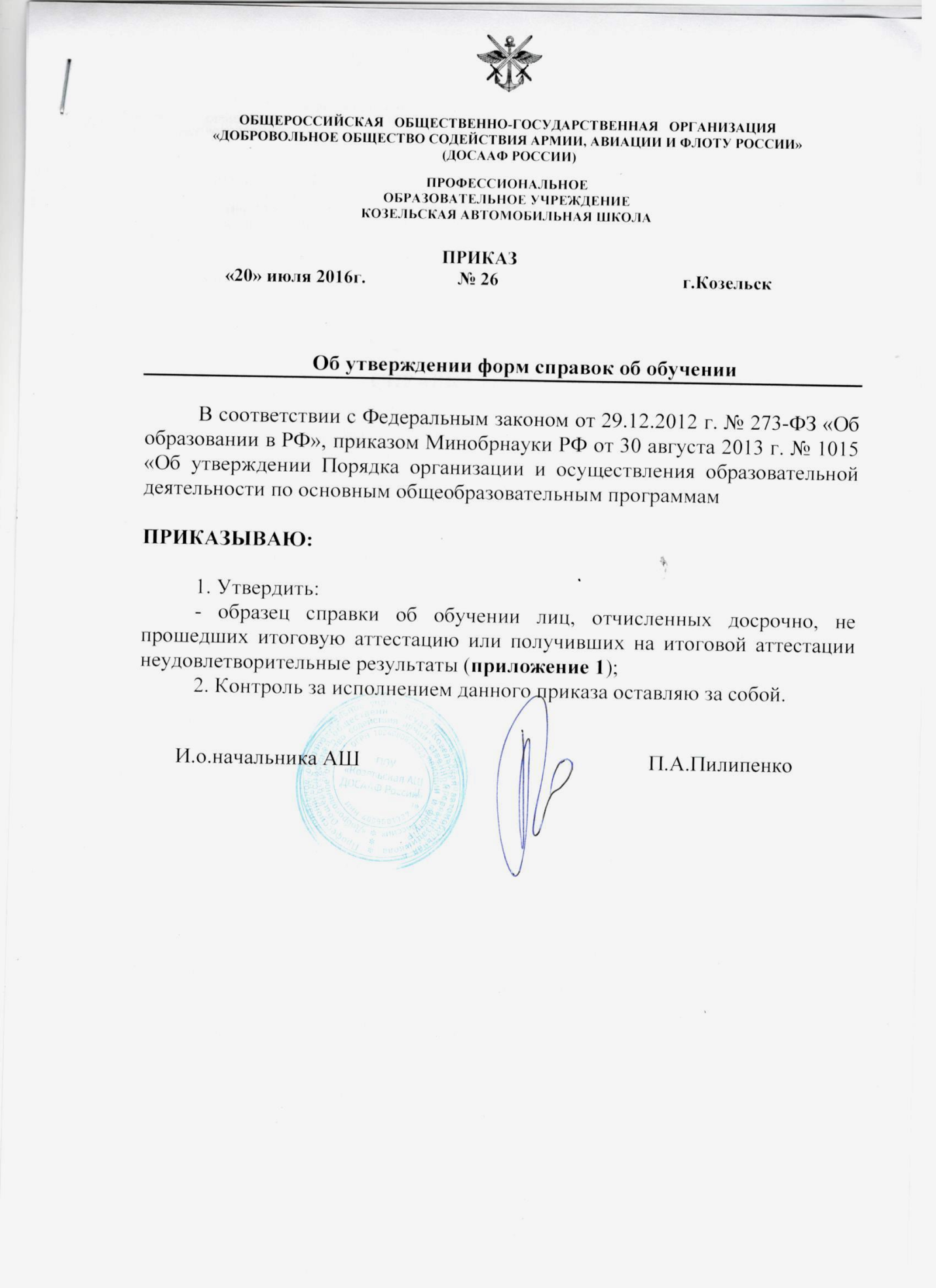 СПРАВКА ОБ ОБУЧЕНИИДанная справка дана _________________________________________________________________________ в том, что он (она) с «___» _____________ ________ года по «___» _____________    ________ года обучался (обучалась) в ПОУ Козельская АШ АШ ДОСААФ России по образовательным программам______________________________________________________________________________________________________________Причина прекращения обучения_____________Нормативный срок обучения ________________     И.о.начальника Козельской АШ                                   Пилипенко П.А. 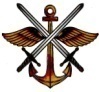 ОБЩЕРОССИЙСКАЯОБЩЕСТВЕННО-ГОСУДАРСТВЕННАЯ ОРГАНИЗАЦИЯ«ДОБРОВОЛЬНОЕ ОБЩЕСТВО СОДЕЙСТВИЯ АРМИИ, АВИАЦИИ И ФЛОТУ РОССИИ» (ДОСААФ РОССИИ)НЕГОСУДАРСТВЕННОЕ ОБРАЗОВАТЕЛЬНОЕ УЧРЕЖДЕНИЕ ДОПОЛНИТЕЛЬНОГО ПРОФЕССИОНАЛЬНОГО ОБРАЗОВАНИЯ  КОЗЕЛЬСКАЯ АВТОМОБИЛЬНАЯ ШКОЛАул. Б.Советская, д.2,  г. Козельск,  индекс 249722Тел/факс.:  8 848 442 2 41 61 / 8 848 442 2 41 61ИНН/КПП  4009001327/ 400901001ОКПО  02710609,   ОГРН  1024000670242E-mail: kozelsk.ash@yandex.ru          ________________№_____Приложение 1№ п/пНаименование учебных предметов, курсов, дисциплинКол-во часовКол-во часовОтметка, полученная на квалификационном экзамене№ п/пНаименование учебных предметов, курсов, дисциплинПо программеФактически пройдено Отметка, полученная на квалификационном экзамене12345Базовый цикл Базовый цикл Базовый цикл Базовый цикл Базовый цикл Основы законодательства в сфере дорожного движения2Психофизиологические основы деятельности водителяОсновы управления транспортным средствомПервая помощь при ДТПСпециальный циклСпециальный циклСпециальный циклСпециальный циклСпециальный циклУстройство и техническое обслуживание ТС категории «___», как объектов управленияОсновы управления ТС категории «__»Вождение ТС категории «__»Профессиональный циклПрофессиональный циклПрофессиональный циклПрофессиональный циклПрофессиональный циклОрганизация и выполнение грузовых перевозок автомобильным транспортомОрганизация и выполнение пассажирских перевозок автомобильным транспортомКвалификационный экзаменКвалификационный экзаменКвалификационный экзаменКвалификационный экзаменКвалификационный экзаменКвалификационный экзаменИтого 